СОВЕТ ДЕПУТАТОВ МУНИЦИПАЛЬНОГО ОБРАЗОВАНИЯУСАДИЩЕНСКОЕ СЕЛЬСКОЕ ПОСЕЛЕНИЕВОЛХОВСКОГО МУНИЦИПАЛЬНОГО РАЙОНАЛЕНИНГРАДСКОЙ ОБЛАСТИЧЕТВЕРТОГО СОЗЫВАРЕШЕНИЕ     23 октября 2023 года                                                                            № 27О внесении изменений в решение Совета депутатов муниципального образования Усадищенское сельское поселение Волховского муниципального района Ленинградской области от 25.03.2021 № 11 «Об утверждении Положения о приватизации муниципального имущества муниципального образования Усадищенское сельское поселение Волховского муниципального района Ленинградской области»В соответствии с законодательством Российской Федерации в сфере приватизации государственного и муниципального имущества, руководствуясь Уставом муниципального образования Усадищенское сельское поселение Волховского муниципального района Ленинградской области, Совет депутатов муниципального образования Усадищенское сельское поселение Волховского муниципального района Ленинградской областирешил:1. Внести следующие изменения в Положение о приватизации муниципального имущества муниципального образования Усадищенское сельское поселение Волховского муниципального района Ленинградской области, утвержденное решением Совета депутатов муниципального образования Усадищенское сельское поселение Волховского муниципального района Ленинградской области от 25.03.2021 № 11:1.1. пункт 8.2. изложить в следующей редакции: «8.2. Субъекты малого и среднего предпринимательства, за исключением субъектов среднего и малого предпринимательства, указанных в части 3 статьи 14 Федерального закона «О развитии малого и среднего предпринимательства в Российской Федерации», и субъектов малого и среднего предпринимательства, осуществляющих добычу и переработку полезных ископаемых (кроме общераспространенных полезных ископаемых), при возмездном отчуждении арендуемого недвижимого имущества муниципальной собственности пользуются преимущественным правом на приобретение такого имущества по цене, равной его рыночной стоимости и определенной независимым оценщиком. При этом такое преимущественное право может быть предоставлено при условии, что:1) арендуемое имущество на день подачи заявления находится в их временном владении и (или) временном пользовании непрерывно в течение двух и более лет в соответствии с договором или договорами аренды такого имущества, за исключением случая, предусмотренного частью 2.1 статьи 9 Федерального закона от 22 июля 2008 года № 159-ФЗ;1.1) арендуемое движимое имущество включено в утвержденный в соответствии с частью 4 статьи 18 Федерального закона "О развитии малого и среднего предпринимательства в Российской Федерации" перечень муниципального имущества, предназначенного для передачи во владение и (или) в пользование субъектам малого и среднего предпринимательства, в указанном перечне в отношении такого имущества отсутствуют сведения об отнесении такого имущества к имуществу, указанному в части 4 статьи 2 Федерального закона от 22 июля 2008 года № 159-ФЗ, и на день подачи заявления такое имущество находится в их временном владении и пользовании или временном пользовании непрерывно в течение одного года и более в соответствии с договором или договорами аренды такого имущества, за исключением случая, предусмотренного частью 2.1 статьи 9 Федерального закона от 22 июля 2008 года № 159-ФЗ;2) Отсутствует задолженность по арендной плате за движимое и недвижимое имущество, неустойкам (штрафам, пеням) на день заключения договора купли-продажи арендуемого имущества в соответствии с частью 4 статьи 4 закона 159-ФЗ, а в случае, предусмотренном частью 2 статьи 9 Федерального закона от 22.07.2008 года № 159-ФЗ - на день подачи субъектом малого или среднего предпринимательства заявления;3) Арендуемое имущество не включено в утвержденный в соответствии с частью 4 статьи 18 Федерального закона «О развитии малого и среднего предпринимательства в Российской Федерации» перечень муниципального имущества, предназначенного для передачи во владение и (или) в пользование субъектам малого и среднего предпринимательства за исключением случая, предусмотренного частью 2.1 статьи 9 Федерального закона от 22.07.2008 года № 159-ФЗ;4) Сведения о субъекте малого и среднего предпринимательства на день заключения договора купли-продажи арендуемого имущества не исключены из единого реестра субъектов малого и среднего предпринимательства».2. Настоящее решение подлежит официальному опубликованию в газете и сетевом издании «Волховские огни» и размещению на официальном сайте МО Усадищенское сельское поселение.3. Настоящее решение вступает в силу на следующий день после его официального опубликования.Глава муниципального образования				Т.Е. Билялова 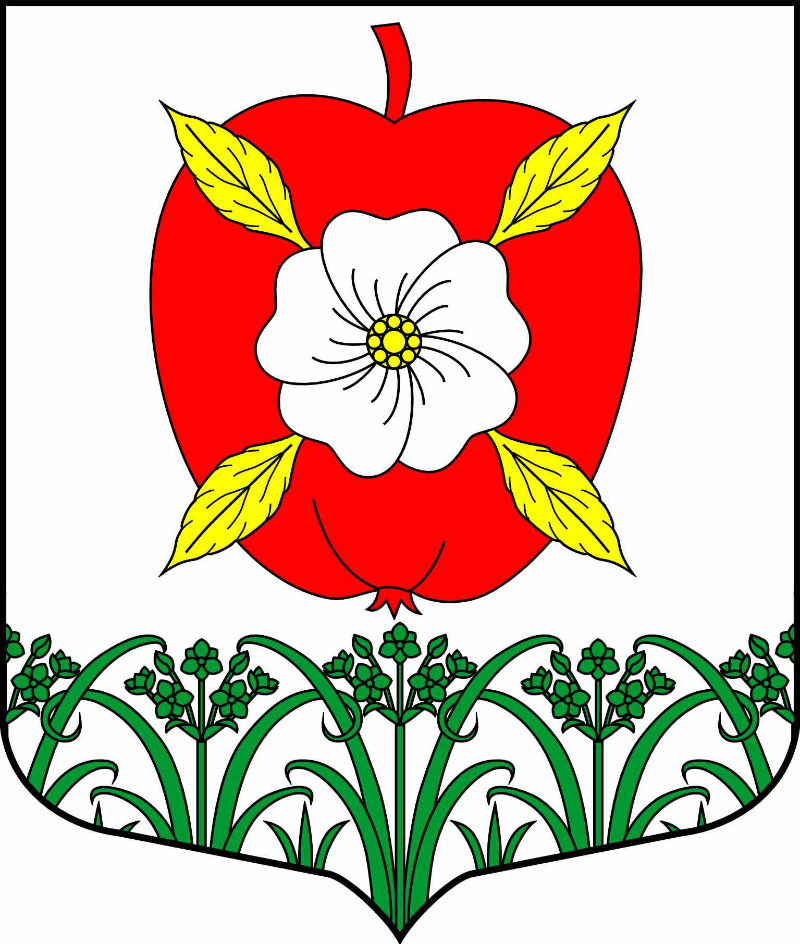 